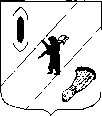 АДМИНИСТРАЦИЯ ГАВРИЛОВ-ЯМСКОГОМУНИЦИПАЛЬНОГО РАЙОНАПОСТАНОВЛЕНИЕот 10.01.2022  №12                                                                     Об утверждении муниципальной программы«Создание условий для эффективного управления  муниципальными финансами в Гаврилов-Ямском муниципальном районе»на 2022-2026 годы(в редакции постановлений от 15.07.2022 №548; от 22.11.2022 №942; от 30.01.2023 № 49; от 18.09.2023 №876; от 30.10.2023 №1014; от 02.02.2024 №96; 01.03.2024 №161)В соответствии с статьей 179 Бюджетного кодека Российской Федерации, Федеральным законом от 6 октября 2003 года № 131-ФЗ «Об общих принципах организации местного самоуправления в Российской Федерации», постановлением Администрации Гаврилов-Ямского муниципального района от 07.09.2021 № 751 «Об утверждении Порядка разработки, реализации и оценки эффективности муниципальных программ Гаврилов-Ямского муниципального района», статьей 26 Устава Гаврилов-Ямского муниципального района Ярославской области,АДМИНИСТРАЦИЯ МУНИЦИПАЛЬНОГО РАЙОНА ПОСТАНОВЛЯЕТ:1.Утвердить муниципальную программу «Создание условий для эффективного управления  муниципальными финансами в Гаврилов-Ямском муниципальном районе» на 2022-2026 годы (Приложение).2. Признать утратившими силу:- постановление Администрации Гаврилов-Ямского муниципального района от 23.03.2020 № 271 «Об утверждении муниципальной программы «Создание условий для эффективного управления муниципальными финансами в Гаврилов-Ямском муниципальном районе» на 2021-2023 годы;- постановление Администрации Гаврилов-Ямского муниципального района от 09.02.2021 № 123 «О внесении изменений в постановление Администрации Гаврилов-Ямского муниципального района от 23.03.2020 №271;- постановление Администрации Гаврилов-Ямского муниципального района от 23.07.2021 № 635 «О внесении изменений в постановление Администрации Гаврилов-Ямского муниципального района от 23.03.2020 №271;- постановление Администрации Гаврилов-Ямского муниципального района от 18.10.2021 № 857 «О внесении изменений в постановление Администрации Гаврилов-Ямского муниципального района от 23.03.2020 №271;- постановление Администрации Гаврилов-Ямского муниципального района от 20.12.2021 № 1037 «О внесении изменений в постановление Администрации Гаврилов-Ямского муниципального района от 23.03.2020 №271;- постановление Администрации Гаврилов-Ямского муниципального района от 29.12.2021 № 1104 «О внесении изменений в постановление Администрации Гаврилов-Ямского муниципального района от 23.03.2020 №271;3. Контроль за исполнением настоящего постановления возложить на заместителя Главы Администрации Гаврилов-Ямского муниципального района – начальника Управления финансов Баранову Е.В.4. Постановление опубликовать в районной массовой газете «Гаврилов-Ямский вестник» и разместить на официальном сайте Администрации Гаврилов-Ямского муниципального района.5. Постановление вступает в силу с момента опубликования и распространяется на правоотношения возникшие с 1 января 2022 года.Глава Администрациимуниципального района	                                                  А.А.КомаровМУНИЦИПАЛЬНАЯ  ПРОГРАММА ГАВРИЛОВ-ЯМСКОГО МУНИЦИПАЛЬНОГО РАЙОНАСоздание условий для эффективного управления  муниципальными финансами в Гаврилов-Ямском муниципальном районе на 2022-2026 годы(в редакции постановлений от 15.07.2022 №548; от 22.11.2022 №942; от 30.01.2023 №49; от 18.09.2023 №876; от 30.10.2023 №1014; от 02.02.2024 №96; 01.03.2024 №161)ПаспортМуниципальной программыI. Общая характеристика сферы реализации МуниципальнойпрограммыЭффективное, ответственное и прозрачное управление муниципальными финансами является приоритетом в реализации бюджетной политики в  муниципальном районе, как базовое условие для повышения уровня и качества жизни населения, устойчивого экономического роста, модернизации экономики и социальной сферы, достижения других стратегических целей социально-экономического развития  муниципального района.Основными результатами реализации бюджетных реформ последних лет стали:- переход к среднесрочному бюджетному планированию на основе разделений действующих и принимаемых расходных обязательств;- реформа сети бюджетных учреждений в соответствии с требованиями Федерального закона от 8 мая 2010 года №83-ФЗ « О внесении изменений в отдельные законодательные акты Российской Федерации в связи с совершенствованием правового положения государственных (муниципальных) учреждений»;- развитие программно-целевых методов управления с переходом на программный формат и программную классификацию бюджета в увязке со стратегией социально-экономического развития Гаврилов-Ямского муниципального района и целевыми программами;- автоматизация процесса планирования бюджета муниципального района, в том числе в программном формате, а также процесса формирования муниципальных целевых программ Гаврилов-Ямского муниципального района в увязке с бюджетом муниципального района;-улучшение кадрового обеспечения бюджетного процесса в результате мероприятий по обучению и повышению квалификации руководителей и специалистов органов местного самоуправления Гаврилов-Ямского муниципального района, муниципальных учреждений;- повышение качества финансового менеджмента главных администраторов бюджетных средств (в редакции постановления от 15.07.2022 №548);- повышение прозрачности и открытости бюджетного процесса. Объективную оценку результатов преобразований в  муниципальных районах (городских округах) Ярославской области ежегодно проводит Департамент финансов Ярославской области  в соответствии с постановлением Правительства Ярославской области от 26.03.2009 N 244-п «О мониторинге и оценке качества управления муниципальными финансами и платежеспособности муниципальных районов (городских округов) Ярославской области».Мониторинг и оценка качества проводятся в соответствии с показателями, характеризующими качество управления муниципальными финансами  по следующим направлениям:- бюджетное планирование;- исполнение бюджета;- управление муниципальным долгом;-управление муниципальной собственностью и оказание муниципальных услуг;- прозрачность бюджетного процесса;-соблюдение бюджетного законодательства при осуществлении бюджетного процесса.Гаврилов-Ямский муниципальный район на протяжении трех лет (2018-2020 гг.) характеризовался  высоким качеством управления муниципальными финансами.В целях сохранения финансовой стабильности во всех отраслях бюджетной сферы проводятся мероприятия по оптимизации расходов, направленные на сокращение дефицита бюджета Гаврилов-Ямского муниципального района. Переход на программный формат и программную классификацию бюджета с учетом принципов бюджетирования, ориентированного на результат, обеспечил долю расходов в рамках  муниципальных программ в бюджете Гаврилов-Ямского муниципального района 95 процентов.В 2019 году внесены изменения в Бюджетный кодекс Российской Федерации в части установления оценки долговой устойчивости муниципальных образований. Департамент финансов Ярославской области ежегодно проводит оценку долговой устойчивости в соответствии с постановлением Правительства Ярославской области от 10.04.2020 №316-п «Об утверждении Порядка проведения оценки долговой устойчивости муниципальных образований Ярославской области». В 2020 году Гаврилов-Ямский муниципальный район был отнесен к муниципальным образованиям Ярославкой области с высоким уровнем долговой устойчивости (Приказ Департамента финансов Ярославской области от 23.09.2020 №77).II. Приоритеты государственной политики в сфере реализацииМуниципальной программы и ожидаемые конечные результаты еереализации1. Приоритеты государственной политики в сфере реализацииМуниципальной программы Приоритеты государственной политики в сфере реализации Муниципальной программы сформулированы в соответствующих государственных программах и документах федерального и регионального уровня:- в постановлении Правительства Российской Федерации от 30 июня 2015 г. N 658 "О государственной интегрированной информационной системе управления общественными финансами "Электронный бюджет";- в государственной программе Российской Федерации "Развитие федеративных отношений и создание условий для эффективного и ответственного управления региональными и муниципальными финансами", утвержденной постановлением Правительства Российской Федерации от 18 мая 2016 г. N 445 "Об утверждении государственной программы Российской Федерации "Развитие федеративных отношений и создание условий для эффективного и ответственного управления региональными и муниципальными финансами";- в Концепции повышения эффективности бюджетных расходов в 2019 - 2024 годах, утвержденной распоряжением Правительства Российской Федерации от 31 января 2019 г. N 117-р;- в государственной программе Ярославской области «Создание условий для эффективного управления региональными и муниципальными финансами в Ярославской области», утвержденной постановлением Правительства Ярославской области от 19 февраля 2020г. №124-п «О государственной программе Создание условий для эффективного управления региональными и муниципальными финансами в Ярославской области» на 2020-2025 годы.В числе основных приоритетов государственной политики в сфере управления финансами:- обеспечение долгосрочной сбалансированности и устойчивости бюджетов бюджетной системы;- совершенствование разграничения полномочий, расходных обязательств и доходных источников между уровнями власти, совершенствование системы распределения и перераспределения финансовых ресурсов, межбюджетных отношений;-совершенствование нормативно-правового и методологического обеспечения бюджетного процесса, включая процессы ведения бухгалтерского учета и составления бюджетной отчетности;- модернизация бюджетного процесса в увязке с программно-целевым и стратегическим управлением;- повышение эффективности бюджетных расходов, эффективности управления муниципальной собственностью;- повышение качества финансового менеджмента всех участников бюджетного процесса;- развитие современных информационных систем в сфере управления финансами ("электронный бюджет");- повышение прозрачности и открытости финансов для органов власти, общественности, экспертов и населения;2. Специфика Муниципальной программыМуниципальная программа имеет существенные отличия от большинства других муниципальных программ Гаврилов-Ямского муниципального района - является не отраслевой, а обеспечивающей, то есть направлена не на развитие конкретной отрасли социальной сферы или экономики, а на создание общих для всех участников бюджетного процесса (в том числе органов местного самоуправления муниципальных образований Гаврилов-Ямского муниципального района) условий и механизмов финансового и организационного обеспечения исполнения расходных обязательств, включая информационно-техническое и нормативно-методическое обеспечение деятельности участников бюджетного процесса.Мероприятия Муниципальной программы направлены на формирование стабильной финансовой основы для исполнения расходных обязательств Гаврилов-Ямского муниципального района на базе современных принципов эффективного управления муниципальными финансами. В условиях дефицита финансовых ресурсов только реализация комплекса мер по повышению качества управления финансами и эффективности бюджетных расходов создаст необходимую базу для достижения стратегических целей социально-экономического развития.Реализация Муниципальной программы обеспечивает поддержку других муниципальных программ Гаврилов-Ямского муниципального района, создает необходимую базу для достижения ключевых стратегических целей социально-экономического развития Гаврилов-Ямского муниципального района в условиях ограниченности финансовых ресурсов.Вместе с тем достижение результатов Муниципальной программы зависит от деятельности всех участников бюджетного процесса - органов представительной  власти, органов местного самоуправления муниципальных образований Гаврилов-Ямского муниципального района, муниципальных учреждений.Кроме того, на успешную реализацию Муниципальной программы оказывает влияние реализация других муниципальных программ Гаврилов-Ямского муниципального района. В частности, реализация программ, связанных с развитием экономики и инвестиций, оказывает влияние на формирование и пополнение доходной базы консолидированного бюджета Гаврилов-Ямского муниципального района, реализация программ развития социальной сферы оказывает влияние на объем расходных обязательств консолидированного бюджета Гаврилов-Ямского муниципального района и, как следствие, на сбалансированность бюджетов, параметры дефицита и муниципального долга.3. Ожидаемые конечные результаты реализацииМуниципальной программы3.1. Базовым условием достижения цели Муниципальной программы является обеспечение устойчивости и сбалансированности бюджета муниципального района за счет:- соблюдения ограничений в части размера дефицита бюджета;- сохранения высокого уровня долговой устойчивости;-реализации полномочий по выравниванию уровня бюджетной обеспеченности муниципальных образований Гаврилов-Ямского муниципального района.3.2. Конечными результатами реализации Муниципальной программы станут:-обеспечение высокого и хорошего качества управления муниципальными финансами Гаврилов-Ямского муниципального района;- абзац искл. (в редакции постановления от 15.07.2022 №548)-обеспечение открытости бюджетных данных;-стопроцентный охват главных администраторов бюджетных средств Гаврилов-Ямского муниципального района оценкой качества финансового менеджмента;III. Обобщенная характеристика мер муниципального регулирования в рамках Муниципальной программыВ качестве мер регулирования в рамках Муниципальной программы предусматриваются в основном меры правового регулирования, в частности совершенствование нормативных правовых актов по организации бюджетного процесса в Гаврилов-Ямском муниципальном районе с учетом требований и изменений федерального и регионального законодательства.Механизмы финансового обеспечения мероприятий Муниципальной программы:- предоставление межбюджетных трансфертов муниципальным образованиям (поселениям) Гаврилов-Ямского муниципального района, в том числе дотаций на выравнивание бюджетной обеспеченности местных бюджетов, в соответствии с требованиями Бюджетного кодекса Российской Федерации;- осуществление закупок товаров, работ, услуг для муниципальных нужд (в том числе приобретение компьютерной техники и оборудования, услуг по техническому сопровождению программного обеспечения) с соблюдением требований Федерального закона от 5 апреля 2013 года N 44-ФЗ "О контрактной системе в сфере закупок товаров, работ, услуг для обеспечения государственных и муниципальных нужд";-финансовое обеспечение текущей деятельности Управления финансов Гаврилов-Ямского муниципального района.IV. Механизм реализации Муниципальной программы(в редакции от 18.09.2023 №876; от 01.03.2024 №161)	Общее руководство ходом реализации Муниципальной программы осуществляет куратор Муниципальной программы- заместитель Главы Администрации муниципального района - начальник Управления финансов, Баранова Елена Витальевна.	Управление финансов администрации Гаврилов-Ямского муниципального района является ответственным исполнителем Муниципальной программы, входящих в ее состав муниципальных целевых программ, а так же:	- несет ответственность за своевременную и качественную разработку и реализацию Муниципальной программы, входящих в ее состав муниципальных целевых программ, обеспечивает эффективное использование средств бюджета муниципального района, выделяемых на их реализацию;	-организует финансирование Муниципальной программы, мероприятий входящих в ее состав подпрограмм;	-обеспечивает своевременное внесение изменений в Муниципальную программу, во входящие в ее состав муниципальные целевые программы;	-обобщает и анализирует ход реализации Муниципальной программы, входящих в ее состав муниципальных целевых программ, использование бюджетных средств;	-предоставляет отчеты о реализации муниципальной программы, входящих в ее состав муниципальных целевых программ в отдел экономики, предпринимательской деятельности, инвестиций и сельского хозяйства Администрации Гаврилов-Ямского муниципального района;	-размещает на официальном сайте Администрации Гаврилов-Ямского муниципального района информацию о ходе и результатах реализации Муниципальной программы, входящих в ее состав муниципальных целевых программ;Муниципальная целевая программа «Выравнивание уровня бюджетной обеспеченности муниципальных образований Гаврилов-Ямского муниципального района» на 2022-2026 годы  приведены в приложении 1 к Муниципальной программеМуниципальная целевая программа "Эффективное управление муниципальными финансами Гаврилов-Ямского муниципального района" на 2022-2026 годы приведена в приложении 2 к Муниципальной программе.»V. Цель (цели), задачи и целевые показателиМуниципальной программыЦель и задачи Муниципальной программы1.1.Цель Муниципальной программы - обеспечение долгосрочной сбалансированности и устойчивости бюджетной системы Гаврилов-Ямского муниципального района.1.2.Задачи Муниципальной программы:-реализация полномочий по выравниванию уровня бюджетной обеспеченности муниципальных образований Гаврилов-Ямского муниципального района;- модернизация и совершенствование автоматизированных систем в бюджетном процессе, совершенствование нормативно-правого и методологического обеспечения бюджетного процесса; (в редакции постановления от 15.07.2022 №548)-повышение прозрачности и открытости бюджетного процесса для органов власти, общественности, экспертов и населения;(пункт изложен в редакции постановления от 15.07.2022 №548)2. Целевые показатели Муниципальной программы(в редакции постановления от 15.07.2022 №548;от 18.09.2023 №876; от 01.03.2024 №161)3. Ресурсное обеспечение Муниципальной программы:(в редакции постановления от 15.07.2022 №548 от 22.11.2022 №942; от 30.01.2023 №49; от 18.09.2023 №876; от 02.02.2024 №96; от 01.03.2024 №161)Приложение 1(в редакции постановления от 30.01.2023 №49; от 18.09.2023 №876; от 01.03.2024 №161)Муниципальная целевая программа «Выравнивание уровня бюджетной обеспеченности муниципальных образований Гаврилов-Ямского муниципального района» на 2022-2026 годыПаспорт муниципальной целевой программыЗадачи, муниципальной целевойпрограммыПриложение 2(в редакции постановлений от 15.07.2022 №548; от 22.11.2022 №942; от 30.01.2023 №49;от 18.09.2023 №876; от 30.10.2023 №1014;от 02.02.2024 №96; от 01.03.2024 №161)Муниципальная целевая программа "Эффективное управление муниципальными финансами Гаврилов-ямского муниципального района" на 2022-2026 годыПаспорт муниципальной целевой программыЗадачи муниципальной целевой программыОтветственный исполнитель Муниципальной программыУправление финансов администрации Гаврилов-Ямского муниципального района, заместитель Главы Администрации муниципального района - начальник Управления финансов, Смирнова Надежда Владимировна, тел. 2-01-41Куратор Муниципальной программыЗаместитель Главы Администрации муниципального района - начальник Управления финансов, Баранова Елена ВитальевнаОтветственные исполнители подпрограмм Муниципальной программыУправление финансов администрации Гаврилов-Ямского муниципального районаСроки реализации Муниципальной программы2022-2026 годыЦель (цели) Муниципальной программыОбеспечение долгосрочной сбалансированности и устойчивости бюджетной системы Гаврилов-Ямского муниципального районаПеречень подпрограмм Муниципальной программы-муниципальная целевая программа «Выравнивание уровня бюджетной обеспеченности муниципальных образований Гаврилов-Ямского муниципального района»;- муниципальная целевая программа "Эффективное управление муниципальными финансами Гаврилов-Ямского муниципального района";Объемы и источники финансирования Муниципальной программывсего по Муниципальной программе 10 068 364,8 руб., из них:- средства бюджета муниципального района:2022 год  1 970 945,8 руб.;2023 год  1 410 781,4 руб.;2024 год  1 931 892,0 руб.;2025год  1 770 000,0 руб.;2026 год 1 276 000,0 руб.- средства бюджетов поселений:2022 год  549 818,6 руб.;2023 год  549 819,0 руб.;2024 год  609 108,0 руб.;2025год  0,0 руб.;2026 год 0,0 руб.Плановые объемы финансирования подпрограмм Муниципальной программы по годам реализации- муниципальная целевая программа «Выравнивание уровня бюджетной обеспеченности муниципальных образований Гаврилов-Ямского муниципального района»:635 000,0 руб., из них:2022 год  217 000,0 руб.;2023 год – 221 000,0   руб.;2024 год - __197 000,0   руб.;2025 год - __0,0   руб.;2026 год - __0,0   руб.;- муниципальная целевая программа "Эффективное управление муниципальными финансами Гаврилов-Ямского муниципального района": всего 9 433 364,8 руб., из них:2022 год  2 303 764,40 руб.;2023 год  1 739 600,40 руб.;2024 год  2 344 000,0 руб.;2025 год  1 770 000,0 руб.;2026 год  1 276 000,0 руб.;Конечные результаты Муниципальной программы-обеспечение высокого и хорошего качества управления муниципальными финансами Гаврилов-Ямского муниципального района;-обеспечение открытости бюджетных данных;-стопроцентный охват главных распорядителей бюджетных средств Гаврилов-Ямского муниципального района оценкой качества финансового менеджмента;Электронный адрес размещения Муниципальной программы в информационно-телекоммуникационной сети «Интернет»https://gavyam.ru/city/economies/reestr_MP.phpNп/пНаименование показателяЕдиница измеренияПлановое значение показателяПлановое значение показателяПлановое значение показателяПлановое значение показателяПлановое значение показателяПлановое значение показателяПлановое значение показателяПлановое значение показателяNп/пНаименование показателяЕдиница измерениябазовое, 2019 год2022 год2023 год2023 год2023 год2024 год2025 год2026 год123456667891. Муниципальная программа Создание условий для эффективного управления  муниципальными финансами в Гаврилов-Ямском муниципальном районе1. Муниципальная программа Создание условий для эффективного управления  муниципальными финансами в Гаврилов-Ямском муниципальном районе1. Муниципальная программа Создание условий для эффективного управления  муниципальными финансами в Гаврилов-Ямском муниципальном районе1. Муниципальная программа Создание условий для эффективного управления  муниципальными финансами в Гаврилов-Ямском муниципальном районе1. Муниципальная программа Создание условий для эффективного управления  муниципальными финансами в Гаврилов-Ямском муниципальном районе1. Муниципальная программа Создание условий для эффективного управления  муниципальными финансами в Гаврилов-Ямском муниципальном районе1. Муниципальная программа Создание условий для эффективного управления  муниципальными финансами в Гаврилов-Ямском муниципальном районе1. Муниципальная программа Создание условий для эффективного управления  муниципальными финансами в Гаврилов-Ямском муниципальном районе1. Муниципальная программа Создание условий для эффективного управления  муниципальными финансами в Гаврилов-Ямском муниципальном районе1. Муниципальная программа Создание условий для эффективного управления  муниципальными финансами в Гаврилов-Ямском муниципальном районе1. Муниципальная программа Создание условий для эффективного управления  муниципальными финансами в Гаврилов-Ямском муниципальном районе1.1Исполнение утвержденных объемов дотации на выравнивание бюджетной обеспеченности поселений Гаврилов-Ямского муниципального районапроцентов1001001001001001001001001.2Доля главных распорядителей бюджетных средств Гаврилов-Ямского муниципального района, по которым проведена оценка качества финансового менеджментапроцентов1001001001001001001001001. 3Размещение бюджетных данных в сети интернетпроцент1001001001001001001001002. Муниципальная целевая программа «Выравнивание уровня бюджетной обеспеченности муниципальных образований Гаврилов-Ямского муниципального района»2. Муниципальная целевая программа «Выравнивание уровня бюджетной обеспеченности муниципальных образований Гаврилов-Ямского муниципального района»2. Муниципальная целевая программа «Выравнивание уровня бюджетной обеспеченности муниципальных образований Гаврилов-Ямского муниципального района»2. Муниципальная целевая программа «Выравнивание уровня бюджетной обеспеченности муниципальных образований Гаврилов-Ямского муниципального района»2. Муниципальная целевая программа «Выравнивание уровня бюджетной обеспеченности муниципальных образований Гаврилов-Ямского муниципального района»2. Муниципальная целевая программа «Выравнивание уровня бюджетной обеспеченности муниципальных образований Гаврилов-Ямского муниципального района»2. Муниципальная целевая программа «Выравнивание уровня бюджетной обеспеченности муниципальных образований Гаврилов-Ямского муниципального района»2. Муниципальная целевая программа «Выравнивание уровня бюджетной обеспеченности муниципальных образований Гаврилов-Ямского муниципального района»2. Муниципальная целевая программа «Выравнивание уровня бюджетной обеспеченности муниципальных образований Гаврилов-Ямского муниципального района»2. Муниципальная целевая программа «Выравнивание уровня бюджетной обеспеченности муниципальных образований Гаврилов-Ямского муниципального района»2. Муниципальная целевая программа «Выравнивание уровня бюджетной обеспеченности муниципальных образований Гаврилов-Ямского муниципального района»2.1Исполнение утвержденных объемов дотации на выравнивание бюджетной обеспеченности поселений Гаврилов-Ямского муниципального районапроцентов1001001001001001001001003. Муниципальная целевая программа "Эффективное управление муниципальными финансами Гаврилов-Ямского муниципального района"3. Муниципальная целевая программа "Эффективное управление муниципальными финансами Гаврилов-Ямского муниципального района"3. Муниципальная целевая программа "Эффективное управление муниципальными финансами Гаврилов-Ямского муниципального района"3. Муниципальная целевая программа "Эффективное управление муниципальными финансами Гаврилов-Ямского муниципального района"3. Муниципальная целевая программа "Эффективное управление муниципальными финансами Гаврилов-Ямского муниципального района"3. Муниципальная целевая программа "Эффективное управление муниципальными финансами Гаврилов-Ямского муниципального района"3. Муниципальная целевая программа "Эффективное управление муниципальными финансами Гаврилов-Ямского муниципального района"3. Муниципальная целевая программа "Эффективное управление муниципальными финансами Гаврилов-Ямского муниципального района"3. Муниципальная целевая программа "Эффективное управление муниципальными финансами Гаврилов-Ямского муниципального района"3. Муниципальная целевая программа "Эффективное управление муниципальными финансами Гаврилов-Ямского муниципального района"3. Муниципальная целевая программа "Эффективное управление муниципальными финансами Гаврилов-Ямского муниципального района"3.1Обеспечение бесперебойной работы автоматизированных систем в бюджетном процессе (не менее)процентов9090909090909090Nп/пИсточник финансированияВсего <1>Оценка расходов (руб.), в том числе по годам реализацииОценка расходов (руб.), в том числе по годам реализацииОценка расходов (руб.), в том числе по годам реализацииОценка расходов (руб.), в том числе по годам реализацииОценка расходов (руб.), в том числе по годам реализацииNп/пИсточник финансированияВсего <1>2022 год2023 год2024 год2025 год2026год123456781. Муниципальная целевая программа «Выравнивание уровня бюджетной обеспеченности муниципальных образований Гаврилов-Ямского муниципального района»1. Муниципальная целевая программа «Выравнивание уровня бюджетной обеспеченности муниципальных образований Гаврилов-Ямского муниципального района»1. Муниципальная целевая программа «Выравнивание уровня бюджетной обеспеченности муниципальных образований Гаврилов-Ямского муниципального района»1. Муниципальная целевая программа «Выравнивание уровня бюджетной обеспеченности муниципальных образований Гаврилов-Ямского муниципального района»1. Муниципальная целевая программа «Выравнивание уровня бюджетной обеспеченности муниципальных образований Гаврилов-Ямского муниципального района»1. Муниципальная целевая программа «Выравнивание уровня бюджетной обеспеченности муниципальных образований Гаврилов-Ямского муниципального района»1. Муниципальная целевая программа «Выравнивание уровня бюджетной обеспеченности муниципальных образований Гаврилов-Ямского муниципального района»1. Муниципальная целевая программа «Выравнивание уровня бюджетной обеспеченности муниципальных образований Гаврилов-Ямского муниципального района»1.1Предусмотрено решением Собрания представителей  муниципального района  о бюджете:1.1-средства бюджета муниципального района635 000217 000221 000197 000001.2Справочно (за рамками предусмотренных средств решением Собрания представителей  муниципального района  о бюджете):1.2- средства бюджета муниципального района2. Муниципальная целевая программа "Эффективное управление муниципальными финансами Гаврилов-Ямского муниципального района"2. Муниципальная целевая программа "Эффективное управление муниципальными финансами Гаврилов-Ямского муниципального района"2. Муниципальная целевая программа "Эффективное управление муниципальными финансами Гаврилов-Ямского муниципального района"2. Муниципальная целевая программа "Эффективное управление муниципальными финансами Гаврилов-Ямского муниципального района"2. Муниципальная целевая программа "Эффективное управление муниципальными финансами Гаврилов-Ямского муниципального района"2. Муниципальная целевая программа "Эффективное управление муниципальными финансами Гаврилов-Ямского муниципального района"2. Муниципальная целевая программа "Эффективное управление муниципальными финансами Гаврилов-Ямского муниципального района"2. Муниципальная целевая программа "Эффективное управление муниципальными финансами Гаврилов-Ямского муниципального района"2.1Предусмотрено решением Собрания представителей  муниципального района  о бюджете:-средства бюджета муниципального района7724619,21753945,81189781,41734892,01770000,01276000,0-средства бюджетов поселений1708745,6549818,6549819,0609108,02.2Справочно (за рамками предусмотренных средств решением Собрания представителей  муниципального района  о бюджете):- средства бюджета муниципального районаИтого по Муниципальной программе10068364,82520764,41960600,42541000,01770000,01276000,0Предусмотрено решением Собрания представителей  муниципального района  о бюджете:- средства  бюджета муниципального района8359619,21970945,81410781,41931892,01770000,01276000,0-средства бюджетов поселений1708745,6549818,6549819,0609108,0Справочно (за рамками средств предусмотренных решением Собрания представителей  муниципального района  о бюджете) <2>- средства бюджета муниципального районаОтветственный исполнитель муниципальной целевой программыУправление финансов администрации Гаврилов-Ямского муниципального района, заместитель Главы Администрации муниципального района - начальник Управления финансов, Смирнова Надежда Владимировна, тел. 2-01-41Куратор муниципальной целевой программыЗаместитель Главы Администрации муниципального района - начальник Управления финансов, Баранова Елена ВитальевнаСрок реализации муниципальной целевой  программы2022-2026 годыИсполнители мероприятий муниципальной целевой программыУправление финансов администрации Гаврилов-Ямского муниципального района, заместитель Главы Администрации муниципального района - начальник Управления финансов, Смирнова Надежда Владимировна, тел. 2-01-41Участники мероприятий муниципальной целевой программы Управление финансов администрации Гаврилов-Ямского муниципального районаЦель муниципальной целевой программыПовышение финансовых возможностей муниципальных образований Гаврилов-Ямского муниципального района на выполнение полномочий местного значенияОбъемы и источники финансирования муниципальной целевой программывсего 635 000,0 руб., из них:- средства бюджета муниципального района:2022 год  217 000 руб.;2023 год  221 000,0 руб.;2024 год 197 000,0 руб.;2025год  __0,0 руб.;2026 год __0,0 руб.Конечные результаты реализации муниципальной целевой программыОбеспечено сокращение разрыва уровня бюджетной обеспеченности муниципальных образований Гаврилов-Ямского муниципального районаЭлектронный адрес размещения муниципальной целевой программы «Интернет»https://gavyam.ru/city/economies/reestr_MP.php Nп/пНаименование задачи/мероприятия (в установленном порядке)Результат выполнения задачи мероприятияРезультат выполнения задачи мероприятияСрок реализации, годыПлановый объем финансирования (руб.)Плановый объем финансирования (руб.)Плановый объем финансирования (руб.)Плановый объем финансирования (руб.)Плановый объем финансирования (руб.)Исполнитель и участники мероприятия (в установленном порядке)Nп/пНаименование задачи/мероприятия (в установленном порядке)наименование (единица измерения)плановое значениеСрок реализации, годывсего <2>федеральные средства <3>областные средствасредства муниципального бюджета иные источники 12345678910111Повышение финансовых возможностей муниципальных образований Гаврилов-Ямского муниципального районаВыполнение плана по предоставлению дотации поселениям муниципального района, процентов1002022217 000217 000Управление финансов администрации Гаврилов-Ямского муниципального района1Повышение финансовых возможностей муниципальных образований Гаврилов-Ямского муниципального районаВыполнение плана по предоставлению дотации поселениям муниципального района, процентов1002023221 000221 000Управление финансов администрации Гаврилов-Ямского муниципального района1Повышение финансовых возможностей муниципальных образований Гаврилов-Ямского муниципального районаВыполнение плана по предоставлению дотации поселениям муниципального района, процентов1002024197 000197 000Управление финансов администрации Гаврилов-Ямского муниципального района1Повышение финансовых возможностей муниципальных образований Гаврилов-Ямского муниципального районаВыполнение плана по предоставлению дотации поселениям муниципального района, процентов100202500Управление финансов администрации Гаврилов-Ямского муниципального района1Повышение финансовых возможностей муниципальных образований Гаврилов-Ямского муниципального районаВыполнение плана по предоставлению дотации поселениям муниципального района, процентов100202600Управление финансов администрации Гаврилов-Ямского муниципального района1.1Перечисление дотации поселениям муниципального района на выравнивание бюджетной обеспеченностиВыполнение плана по предоставлению дотации поселениям муниципального района на выравнивание бюджетной обеспеченности, процентов1002022217 000217 000Управление финансов администрации Гаврилов-Ямского муниципального района1.1Перечисление дотации поселениям муниципального района на выравнивание бюджетной обеспеченностиВыполнение плана по предоставлению дотации поселениям муниципального района на выравнивание бюджетной обеспеченности, процентов1002023221 000221 000Управление финансов администрации Гаврилов-Ямского муниципального района1.1Перечисление дотации поселениям муниципального района на выравнивание бюджетной обеспеченностиВыполнение плана по предоставлению дотации поселениям муниципального района на выравнивание бюджетной обеспеченности, процентов1002024197 000197 000Управление финансов администрации Гаврилов-Ямского муниципального района1.1Перечисление дотации поселениям муниципального района на выравнивание бюджетной обеспеченностиВыполнение плана по предоставлению дотации поселениям муниципального района на выравнивание бюджетной обеспеченности, процентов100202500Управление финансов администрации Гаврилов-Ямского муниципального районаПеречисление дотации поселениям муниципального района на выравнивание бюджетной обеспеченностиВыполнение плана по предоставлению дотации поселениям муниципального района на выравнивание бюджетной обеспеченности, процентов100202600Управление финансов администрации Гаврилов-Ямского муниципального районаИтого по муниципальной целевой программеИтого по муниципальной целевой программеИтого по муниципальной целевой программеИтого по муниципальной целевой программе2022217 000217 000Управление финансов администрации Гаврилов-Ямского муниципального районаИтого по муниципальной целевой программеИтого по муниципальной целевой программеИтого по муниципальной целевой программеИтого по муниципальной целевой программе2023221 000221 000Управление финансов администрации Гаврилов-Ямского муниципального районаИтого по муниципальной целевой программеИтого по муниципальной целевой программеИтого по муниципальной целевой программеИтого по муниципальной целевой программе2024197 000197 000Управление финансов администрации Гаврилов-Ямского муниципального районаИтого по муниципальной целевой программеИтого по муниципальной целевой программеИтого по муниципальной целевой программеИтого по муниципальной целевой программе202500Управление финансов администрации Гаврилов-Ямского муниципального районаИтого по муниципальной целевой программеИтого по муниципальной целевой программеИтого по муниципальной целевой программеИтого по муниципальной целевой программе202600Управление финансов администрации Гаврилов-Ямского муниципального районаОтветственный исполнитель муниципальной целевой программыУправление финансов администрации Гаврилов-Ямского муниципального района, заместитель Главы Администрации муниципального района - начальник Управления финансов, Смирнова Надежда Владимировна, тел. 2-02-41Куратор муниципальной целевой программыЗаместитель Главы Администрации муниципального района - начальник Управления финансов, Баранова Елена ВитальевнаСрок реализации муниципальной целевой  программы2022-2026 годыИсполнители мероприятий муниципальной целевой программыУправление финансов администрации Гаврилов-Ямского муниципального районаУчастники мероприятий муниципальной целевой программы Управление финансов администрации Гаврилов-Ямского муниципального районаЦель муниципальной целевой программыОрганизационно-техническое и нормативно-методическое обеспечение бюджетного процесса в Гаврилов-Ямском муниципальном районеОбъемы и источники финансирования муниципальной целевой программывсего 9 433 364,8 руб., из них:- средства бюджета муниципального района:2022 год  1 753 945,8 руб.;2023 год  1 189 781,4 руб.;2024 год  1 734 892,0 руб.;2025год  1 770 000,0 руб.;2026 год  1 276 000,0 руб.- средства бюджетов поселений:2022 год  549 818,6 руб.;2023 год  549 819,0 руб.;2024 год  609 108,0 руб.;2025год  0,0 руб.;2026 год 0,0 руб.Конечные результаты реализации муниципальной целевой программы-обеспечена бесперебойная работа автоматизированных систем в бюджетном процессе не менее 90 процентов;Электронный адрес размещения муниципальной целевой программы «Интернет»https://gavyam.ru/city/economies/reestr_MP.php п/пНаименование задачи/мероприятия (в установленном порядке)Результат выполнения задачи мероприятияРезультат выполнения задачи мероприятияСрок реализации, годыСрок реализации, годыСрок реализации, годыПлановый объем финансирования (руб.)Плановый объем финансирования (руб.)Плановый объем финансирования (руб.)Плановый объем финансирования (руб.)Плановый объем финансирования (руб.)Плановый объем финансирования (руб.)Плановый объем финансирования (руб.)Плановый объем финансирования (руб.)Плановый объем финансирования (руб.)Исполнитель и участники мероприятия (в установленном порядке)Исполнитель и участники мероприятия (в установленном порядке)Исполнитель и участники мероприятия (в установленном порядке)п/пНаименование задачи/мероприятия (в установленном порядке)наименование (единица измерения)плановое значениеСрок реализации, годыСрок реализации, годыСрок реализации, годывсего <2>всего <2>всего <2>федеральные средства <3>федеральные средства <3>федеральные средства <3>областные средствасредства муниципального бюджета Средства поселений 123455566677789101111111Задача 1. Организационно-техническое и нормативно-методическое обеспечение бюджетного процессаКоличество органов местного самоуправления Гаврилов-Ямского муниципального района, в которых процессы планирования и исполнения бюджета муниципального района осуществляются с применением веб-технологий72022202220222 303 764,402 303 764,402 303 764,401753945,8549818,6Управление финансов администрации Гаврилов-Ямского муниципального районаУправление финансов администрации Гаврилов-Ямского муниципального районаУправление финансов администрации Гаврилов-Ямского муниципального района1Задача 1. Организационно-техническое и нормативно-методическое обеспечение бюджетного процессаКоличество органов местного самоуправления Гаврилов-Ямского муниципального района, в которых процессы планирования и исполнения бюджета муниципального района осуществляются с применением веб-технологий72023202320231 739 600,41 739 600,41 739 600,41189781,4549819,0Управление финансов администрации Гаврилов-Ямского муниципального районаУправление финансов администрации Гаврилов-Ямского муниципального районаУправление финансов администрации Гаврилов-Ямского муниципального района1Задача 1. Организационно-техническое и нормативно-методическое обеспечение бюджетного процессаКоличество органов местного самоуправления Гаврилов-Ямского муниципального района, в которых процессы планирования и исполнения бюджета муниципального района осуществляются с применением веб-технологий72024202420242 344 000,02 344 000,02 344 000,01734892,0609108,0Управление финансов администрации Гаврилов-Ямского муниципального районаУправление финансов администрации Гаврилов-Ямского муниципального районаУправление финансов администрации Гаврилов-Ямского муниципального района1Задача 1. Организационно-техническое и нормативно-методическое обеспечение бюджетного процессаКоличество органов местного самоуправления Гаврилов-Ямского муниципального района, в которых процессы планирования и исполнения бюджета муниципального района осуществляются с применением веб-технологий72025202520251 770 000,01 770 000,01 770 000,01770000,0Управление финансов администрации Гаврилов-Ямского муниципального районаУправление финансов администрации Гаврилов-Ямского муниципального районаУправление финансов администрации Гаврилов-Ямского муниципального района1Задача 1. Организационно-техническое и нормативно-методическое обеспечение бюджетного процессаКоличество органов местного самоуправления Гаврилов-Ямского муниципального района, в которых процессы планирования и исполнения бюджета муниципального района осуществляются с применением веб-технологий72026202620261 276 000,01 276 000,01 276 000,01276000,0Управление финансов администрации Гаврилов-Ямского муниципального районаУправление финансов администрации Гаврилов-Ямского муниципального районаУправление финансов администрации Гаврилов-Ямского муниципального района1Задача 1. Организационно-техническое и нормативно-методическое обеспечение бюджетного процессаДоля ГРБС, охваченных мероприятиями по оценке качества финансового менеджмента, оценке эффективности бюджетных расходов (процентов)100202220222022Управление финансов администрации Гаврилов-Ямского муниципального районаУправление финансов администрации Гаврилов-Ямского муниципального районаУправление финансов администрации Гаврилов-Ямского муниципального района1Задача 1. Организационно-техническое и нормативно-методическое обеспечение бюджетного процессаДоля ГРБС, охваченных мероприятиями по оценке качества финансового менеджмента, оценке эффективности бюджетных расходов (процентов)100202320232023Управление финансов администрации Гаврилов-Ямского муниципального районаУправление финансов администрации Гаврилов-Ямского муниципального районаУправление финансов администрации Гаврилов-Ямского муниципального района1Задача 1. Организационно-техническое и нормативно-методическое обеспечение бюджетного процессаДоля ГРБС, охваченных мероприятиями по оценке качества финансового менеджмента, оценке эффективности бюджетных расходов (процентов)100202420242024Управление финансов администрации Гаврилов-Ямского муниципального районаУправление финансов администрации Гаврилов-Ямского муниципального районаУправление финансов администрации Гаврилов-Ямского муниципального района1Задача 1. Организационно-техническое и нормативно-методическое обеспечение бюджетного процессаДоля ГРБС, охваченных мероприятиями по оценке качества финансового менеджмента, оценке эффективности бюджетных расходов (процентов)100202520252025Управление финансов администрации Гаврилов-Ямского муниципального районаУправление финансов администрации Гаврилов-Ямского муниципального районаУправление финансов администрации Гаврилов-Ямского муниципального районаДоля ГРБС, охваченных мероприятиями по оценке качества финансового менеджмента, оценке эффективности бюджетных расходов (процентов)100202620262026Управление финансов администрации Гаврилов-Ямского муниципального районаУправление финансов администрации Гаврилов-Ямского муниципального районаУправление финансов администрации Гаврилов-Ямского муниципального районаКоличество муниципальных служащих, работников муниципальных учреждений, прошедших обучение по вопросам управления финансами (не менее) (человек)-202220222022Управление финансов администрации Гаврилов-Ямского муниципального районаУправление финансов администрации Гаврилов-Ямского муниципального районаУправление финансов администрации Гаврилов-Ямского муниципального районаКоличество муниципальных служащих, работников муниципальных учреждений, прошедших обучение по вопросам управления финансами (не менее) (человек)2202320232023Управление финансов администрации Гаврилов-Ямского муниципального районаУправление финансов администрации Гаврилов-Ямского муниципального районаУправление финансов администрации Гаврилов-Ямского муниципального районаКоличество муниципальных служащих, работников муниципальных учреждений, прошедших обучение по вопросам управления финансами (не менее) (человек)2202420242024Управление финансов администрации Гаврилов-Ямского муниципального районаУправление финансов администрации Гаврилов-Ямского муниципального районаУправление финансов администрации Гаврилов-Ямского муниципального районаКоличество муниципальных служащих, работников муниципальных учреждений, прошедших обучение по вопросам управления финансами (не менее) (человек)2202520252025Управление финансов администрации Гаврилов-Ямского муниципального районаУправление финансов администрации Гаврилов-Ямского муниципального районаУправление финансов администрации Гаврилов-Ямского муниципального районаКоличество муниципальных служащих, работников муниципальных учреждений, прошедших обучение по вопросам управления финансами (не менее) (человек)2202620262026Управление финансов администрации Гаврилов-Ямского муниципального районаУправление финансов администрации Гаврилов-Ямского муниципального районаУправление финансов администрации Гаврилов-Ямского муниципального района1.1Техническое сопровождение автоматизированных информационных систем и программного обеспечения, применяемых в бюджетном процессеОплата в полном объеме услуг по техническому сопровождению программных продуктов100%2022202220221 503 764,401 503 764,401 503 764,40953945,8549818,61.1Техническое сопровождение автоматизированных информационных систем и программного обеспечения, применяемых в бюджетном процессеОплата в полном объеме услуг по техническому сопровождению программных продуктов100%2023202320231 739 600,41 739 600,41 739 600,41189781,4549819,01.1Техническое сопровождение автоматизированных информационных систем и программного обеспечения, применяемых в бюджетном процессеОплата в полном объеме услуг по техническому сопровождению программных продуктов100%2024202420242 044 000,02 044 000,02 044 000,01 434 892,0609108,01.1Техническое сопровождение автоматизированных информационных систем и программного обеспечения, применяемых в бюджетном процессеОплата в полном объеме услуг по техническому сопровождению программных продуктов100%2025202520251 560 000,01 560 000,01 560 000,01 560 000,01.1Техническое сопровождение автоматизированных информационных систем и программного обеспечения, применяемых в бюджетном процессеОплата в полном объеме услуг по техническому сопровождению программных продуктов100%2026202620261 076 000,01 076 000,01 076 000,01 076 000,01.2.Обновление компьютерной техники и оборудования, используемых в бюджетном процессеКомпьютерная техника обеспечивает бесперебойную работу АС да202220222022800 000800 000800 000800 0001.2.Обновление компьютерной техники и оборудования, используемых в бюджетном процессеКомпьютерная техника обеспечивает бесперебойную работу АС да2023202320230,00,00,00,01.2.Обновление компьютерной техники и оборудования, используемых в бюджетном процессеКомпьютерная техника обеспечивает бесперебойную работу АС да202420242024300 000300 000300 000300 0001.2.Обновление компьютерной техники и оборудования, используемых в бюджетном процессеКомпьютерная техника обеспечивает бесперебойную работу АС да202520252025210 000210 000210 000210 0001.2.Обновление компьютерной техники и оборудования, используемых в бюджетном процессеКомпьютерная техника обеспечивает бесперебойную работу АС да202620262026200 000200 000200 000200 0001.3.Совершенствование нормативных правовых актов (разработка, доработка, внесение изменений) с учетом требований бюджетного законодательства и направлений бюджетной политикиНПА соответствуют бюджетному законодательствуда202220222022----1.3.Совершенствование нормативных правовых актов (разработка, доработка, внесение изменений) с учетом требований бюджетного законодательства и направлений бюджетной политикиНПА соответствуют бюджетному законодательствуда202320232023----1.3.Совершенствование нормативных правовых актов (разработка, доработка, внесение изменений) с учетом требований бюджетного законодательства и направлений бюджетной политикиНПА соответствуют бюджетному законодательствуда202420242024----1.3.Совершенствование нормативных правовых актов (разработка, доработка, внесение изменений) с учетом требований бюджетного законодательства и направлений бюджетной политикиНПА соответствуют бюджетному законодательствуда202520252025----НПА соответствуют бюджетному законобательствудадада202620262026----1.4.Ежегодная оценка качества финансового менеджмента ГРБСоценка качества финансового менеджмента ГРБС100%100%100%202220222022----1.4.Ежегодная оценка качества финансового менеджмента ГРБСоценка качества финансового менеджмента ГРБС100%100%100%202320232023----1.4.Ежегодная оценка качества финансового менеджмента ГРБСоценка качества финансового менеджмента ГРБС100%100%100%202420242024----1.4.Ежегодная оценка качества финансового менеджмента ГРБСоценка качества финансового менеджмента ГРБС100%100%100%202520252025----1.4.Ежегодная оценка качества финансового менеджмента ГРБСоценка качества финансового менеджмента ГРБС100%100%100%202620262026----1.5Участие в обучающих семинарах, совещаниях муниципальных служащих, работников муниципальных учреждений по вопросам управления финансами. участие в обучающих семинарах, вебинарахдада202220222022----1.5Участие в обучающих семинарах, совещаниях муниципальных служащих, работников муниципальных учреждений по вопросам управления финансами. участие в обучающих семинарах, вебинарахдада202320232023----1.5Участие в обучающих семинарах, совещаниях муниципальных служащих, работников муниципальных учреждений по вопросам управления финансами. участие в обучающих семинарах, вебинарахдада202420242024----1.5Участие в обучающих семинарах, совещаниях муниципальных служащих, работников муниципальных учреждений по вопросам управления финансами. участие в обучающих семинарах, вебинарахдада202520252025----1.5Участие в обучающих семинарах, совещаниях муниципальных служащих, работников муниципальных учреждений по вопросам управления финансами. участие в обучающих семинарах, вебинарахдада202620262026----Итого по муниципальной целевой программеИтого по муниципальной целевой программеИтого по муниципальной целевой программеИтого по муниципальной целевой программе2022202220222 303 764,402 303 764,402 303 764,401753945,8549818,6Управление финансов администрации Гаврилов-Ямского муниципального районаУправление финансов администрации Гаврилов-Ямского муниципального районаУправление финансов администрации Гаврилов-Ямского муниципального районаИтого по муниципальной целевой программеИтого по муниципальной целевой программеИтого по муниципальной целевой программеИтого по муниципальной целевой программе2023202320231 739 600,41 739 600,41 739 600,41189781,4549819,0Управление финансов администрации Гаврилов-Ямского муниципального районаУправление финансов администрации Гаврилов-Ямского муниципального районаУправление финансов администрации Гаврилов-Ямского муниципального районаИтого по муниципальной целевой программеИтого по муниципальной целевой программеИтого по муниципальной целевой программеИтого по муниципальной целевой программе2024202420242 344 000,02 344 000,02 344 000,01 734 892,0609 108,0Управление финансов администрации Гаврилов-Ямского муниципального районаУправление финансов администрации Гаврилов-Ямского муниципального районаУправление финансов администрации Гаврилов-Ямского муниципального районаИтого по муниципальной целевой программеИтого по муниципальной целевой программеИтого по муниципальной целевой программеИтого по муниципальной целевой программе2025202520251 770 000,01 770 000,01 770 000,01 770 000,0Управление финансов администрации Гаврилов-Ямского муниципального районаУправление финансов администрации Гаврилов-Ямского муниципального районаУправление финансов администрации Гаврилов-Ямского муниципального районаИтого по муниципальной целевой программеИтого по муниципальной целевой программеИтого по муниципальной целевой программеИтого по муниципальной целевой программе202620262026 1 276 000,0 1 276 000,0 1 276 000,0 1 276 000,0Управление финансов администрации Гаврилов-Ямского муниципального районаУправление финансов администрации Гаврилов-Ямского муниципального районаУправление финансов администрации Гаврилов-Ямского муниципального района